27.01.2019 III Niedziela zwykła1. W   sobotę święto  Ofiarowania  Pańskiego.  Poświęcenie  gromnic  na  każdej  Mszy  św. Poświęcone  gromnice  powinny  być  w  każdym  domu.  Zapalamy  je  w  chwilach  grozy,  niebezpieczeństw, zarówno  duchowych  jak  i  doczesnych,  a  zwłaszcza  w  chwili  śmierci.   
O  miejscu  jej  przechowania,  każdy  domownik  powinien  wiedzieć,  ze  względu  na  łatwość  znalezienia  w  razie  potrzeby. W  święto Matki  Bożej Gromnicznej  składając ofiary  na  tacę wspomagamy  żeńskie  zakony  kontemplacyjne.2. W tym tygodniu wyjazdy do chorych będą w pierwszy piątek miesiąca 1 lutego. Ks. Mirosław będzie odwiedzał chorych od godz. 9.00 natomiast ks. Łukasz od godz. 13.00.3. W pierwszą sobotę miesiąca 2 lutego o godz. 8.00 Msza św. będzie sprawowana w intencji członków Kół Różańcowych z Cieleśnicy i ich rodzin. Po Mszy św. wystawienie Najświętszego Sakramentu i różaniec. Członków Kół z Cieleśnicy prosimy o przygotowanie liturgii i rozważań różańcowych.4. W sobotę 2 lutego o godz. 17.45 w kościele odbędzie się kolejna katecheza chrzcielna dla rodziców i chrzestnych. Po katechezie będzie możliwość spisania aktów chrztu.5. W  tym  tygodniu  I –, piątek, sobota,  i  niedziela  miesiąca.  Zmianka  różańcowa  w  niedzielę   po  Mszy  św.  o  g.  11.30. W pierwszą niedzielę lutego będziemy uczestniczyć w modlitwie i zmianie tajemnic różańcowych Kół Żywego Różańca w Cieleśnicy.6. Taca  za  tydzień  będzie  przeznaczona  na  ogrzewanie  kościoła.7. W  przyszły  poniedziałek 11 lutego, będziemy obchodzić w naszej  parafii Dzień Chorego. O szczegółach poinformujemy w następną  niedzielę.8. W  sobotę  po   Mszy  św.  o g.  9.30  zapraszam  Radę  Parafialną  na  spotkanie  na  plebanii9. Dzisiaj o 18.00 spotkanie Apostolstwa Trzeźwości w Gminnym Ośrodku Kultury.10. Bóg zapłać za ofiary na kościół: bezimienna z Starego Pawłowa – 100 zł, Franciszek Nieścioruk z Wygody – 150 zł, Irena i Hieronim Krasuscy z Nowego Pawłowa – 200 zł 11. Z  naszej  wspólnoty  parafialnej  odeszli  do  Pana: Waldemar Ziomkowski, Krystyna Dziem 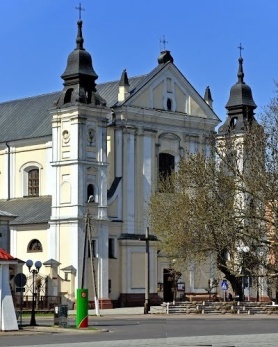 27 stycznia 2019 r.W CIENIUBazylikiPismo Parafii Trójcy św. w Janowie Podlaskim-do użytku wewnętrznego-III Niedziela zwykła
 Łk 1, 1-4; 4, 14-21
Słowa Pisma spełniły się na Chrystusie
Słowa Ewangelii według Świętego Łukasza
Wielu już starało się ułożyć opowiadanie o zdarzeniach, które się dokonały pośród nas, tak jak nam je przekazali ci, którzy od początku byli naocznymi świadkami i sługami słowa. Postanowiłem więc i ja zbadać dokładnie wszystko od pierwszych chwil i opisać ci po kolei, dostojny Teofilu, abyś się mógł przekonać o całkowitej pewności nauk, których ci udzielono. W owym czasie: Powrócił Jezus mocą Ducha do Galilei, a wieść o Nim rozeszła się po całej okolicy. On zaś nauczał w ich synagogach, wysławiany przez wszystkich. Przyszedł również do Nazaretu, gdzie się wychował. W dzień szabatu udał się swoim zwyczajem do synagogi i powstał, aby czytać. Podano Mu księgę proroka Izajasza. Rozwinąwszy księgę, znalazł miejsce, gdzie było napisane: «Duch Pański spoczywa na Mnie, ponieważ Mnie namaścił i posłał Mnie, abym ubogim niósł dobrą nowinę, więźniom głosił wolność, a niewidomym przejrzenie; abym uciśnionych odsyłał wolnymi, abym obwoływał rok łaski Pana». Zwinąwszy księgę, oddał słudze i usiadł; a oczy wszystkich w synagodze były w Niego utkwione. Począł więc mówić do nich: «Dziś spełniły się te słowa Pisma, które słyszeliście».PONIEDZIAŁEK – 28 styczniaPONIEDZIAŁEK – 28 stycznia7.00 1. +gr. Janusza Tereszko2. +Zygfryda Omelaniuka w 30 dz17.001. +Krystynę Dziem w 9 dz2. +Juliana, Juliannę, zm z rodz Danilewiczów i Paluchów – of. Syn3. +(poza parafią) Mariannę w 1 r., Józefa, Irenę, Paulinę, Wacława, zm z rodz NikoniukówWTOREK – 29 styczniaWTOREK – 29 stycznia7.00 1. +gr. Janusza Tereszko2. +Tadeusza, Mariannę, Witalisa, Wiktora, Feliksę – of. Stanisława Ludwiczuk3. +Waldemara Ziomkowskiego w 9 dz17.001. +Marcina Pieńkusza w (r.) – of. chrzestny2. +Stanisława w 10 r., Annę w 8 r., zm z rodz Daniluków, Szewczuków, Zawadzkich, HurukówŚRODA – 30 styczniaŚRODA – 30 stycznia7.00 1. +gr 30. Janusza Tereszko2. Dz – bł w 50 r. urodzin Tadeusza Ślifirczyka o Boże bł i potrzebne łaski i opiekę MB – of. Waldemar Anuszkiewicz3. +Tadeusza Michaluka w 9 dz17.001. W intencji uczestników nowenny do MBNP2. Dz – bł w 9 r. urodzin Norberta o Boże bł o potrzebne łaski – of. babciaCZWARTEK – 31 styczniaCZWARTEK – 31 stycznia7.001. +Tadeusza Majewskiego w 1 r. – of. żona2. +Cecylię Wawryniuk w (r.), Andrzeja, Mariannę – of. Syn z rodziną17.001. +Pawła w 33 r., Janinę, Sławomira, Stanisławę, Stanisława, Marię, zmarłych dziadków z obu stron – of. rodzina2. +Grzegorza Siwka w (r.), zm z rodz Siwków i Semeniuków – of. rodzinaPIĄTEK – 1 lutegoPIĄTEK – 1 lutego7.001. +Józefa Stefaniuka w 2 r. – of. córka2. +Michała w (r.), Annę, Mikołaja, Antoninę, Franciszka, zm z rodz Daniluków i Koroluków – of. Rodzina3. +Zygfryda Omelaniuka – of. Małgorzata Przychodzeń - Szczypa17.00+gr. Zygmunta KondraciukaSOBOTA – 2 lutegoSOBOTA – 2 lutego8.001. +gr. Zygmunta Kondraciuka2. Dz – bł w dniu imienin i urodzin Marii z prośbą o Boże bł i potrzebne łaski3. W intencji KŻR z Cieleśnicy i ich rodzin9.301. +Piotra, Mariannę, Edwarda, Janinę – of. Józef Stefaniuk2. +Edwarda Marciniuka w 10 r., zmarłych rodziców z obu stron – of. Sabina Marciniuk3. +Leokadię w (r.), Piotra, Stanisława – of. Jan Fedoruk11.30+Irenę Korniluk w (r.) i zmarłych rodziców – of. córki17.00+Ninę, Jerzego, Jana, zm z rodz Murawskich, Stasiuków, Misiejuków – of. Genowefa WejNIEDZIELA – 3 lutegoNIEDZIELA – 3 lutego8.001. +gr. Zygmunta Kondraciuka2. +za zmarłych polecanych w wypominkach parafialnych3. (poza parafią) +ks. Józefa Starka w (r.)9.301. +Kazimierza Dymitruka w 17 r., oraz rodziców z obu stron2. +Zbigniewa, Zygmunta, zm z rodz Omelaniuków i Michaluków3. +Zygmunta, Franciszkę Bilicz, zm z rodz Ślifirczyków, Bolesława i Danutę – of. rodzina11.301. Dz – bł z prośbą o zdrowie, Boże bł i opiekę dla dzieci i wnuków – of. Helena Myć2. +Eugenię Bechta – of. Mieszkańcy Błonia17.00+Leokadię Frańczuk w (r.), Józefa – of. Aleksander i Jan z rodzicami